Boekverslag klas 2 Naam : Roshylaine Koolman Klas: M2ASchrijver: Jacques VriensTitel : achtste groepjes en huilen niet 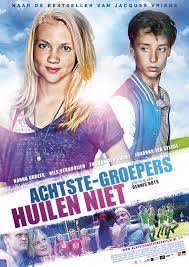 Inhoud boekverslag1.	Titel achtstegroepers huilen niet2.	Auteur (schrijver) Jacques Vries3.	Genre ( Wat voor soort boek is het? Bijv. oorlog, liefde, school) Drama , School en Humor 4.	Hoofdpersonen van het boek. Beschrijf ook het karakter en het uiterlijk.Akkie is een lief en hele sportieve meisje , ze houd van voetballen ze is blond en heeft een beetje kort haar maar later word ze kaal want ze heeft namelijk kanker. Haar kledingstijl is een beetje sportief en normaal niet echt meisjes achtig maar ook niet heel jongens achtig  Elise : ze is erg netjes en beleefd ze is ook heel erg verlegen. Ze kleed zicht netjes en normaal. Elise is de beste vriendin van Akkie. Juf Ina : juf Ina is de juf van Akkie en Elise ze is iets in de 60 en heeft voor alles wel een grappig oplossing voor5.	Belangrijke bij personen. Beschrijf ook het karakter en het uiterlijk.Joep is een jongen uit Akkie de klas en hij houdt van pesten / plagen hij is blond en heeft Justin bieber haar.  Dokter snor : hij helpt Akkie in het ziekenhuis en is Akkie de dokter hij heeft een hele grote snor daarom noemt iedereen hem dokter snor en hij is een hele aardige man 6.	Waar speelt het verhaal zich af? (Bijv. in Rotterdam, op school.) het meeste op school maar ook in het ziekenhuis7.	Wanneer speelt het verhaal zich af? ) Bijv. in 1945, nu, in de toekomst) het speelt in de tijd van nu omdat er auto’s en tv enz. zijn8.	Belangrijkste probleem. ( Waar gaat het boek over? Probeer dit in 1 of 2 zinnen te vertellen) het gaat over dat Akkie kanker heeft en dat ze misschien wel dood gaat9.	Afloop van het probleem. (Worden de problemen opgelost, door wie worden deze opgelost en op welke manier worden ze opgelost) het probleem word niet of een beetje opgelost aki krijgt een chemo kuur en operaties10.	 Titelverklaring (Waar heet het boek zo?) Omdat ze groot zijn en niet huilen maar toen ze erachter kwamen dat Akkie kanker had gingen ze huilen12.	 Maak een samenvatting. Lettertype Arial 12. De samenvatting is getikt 1 A-4tje lang. Let op dat je ook de geschreven versie inlevert.Samenvatting		Het boek gaat over Akkie Akkie is een hele lieve sportieve meisje. Ze houdt heel erg van voetballen. Maar iedereen uit haal klas zegt dat meisjes niet kunnen voetballen en dat vind ze niet leuk! Elise is Akkie de boezemvriendin en klasgenoot. Elise is compleet het tegenovergestelde van Akkie. Elise gedraagt zich heel bescheiden en beleefd. Akkie en Elise zijn vrienden geworden omdat  Elise altijd gepest werd en Akkie nam het voor haar op. In de pauze speelt Akkie altijd voetbal op een voegbalveldje op het schoolplein. Akkie had afgesproken met joep om het jongens tegen meisjes te doen. Joep vond het goed en zij dat meisjes toch niet konden voetballen. Eindstand hadden de meisjes gewonnen , joep werd heel boos en daagde Akkie uit om de volgende middag in het park te gaan vechten. De volgende middag is het zover joep en Akkie gaan vechten. Akkie voelt zich een beetje duizelig en benauwd maar ze denkt dat het toch weer over gaat ze gaan vechten en joep wint.  Als ze thuis komt belt haar moeder de dokter want het gaat niet goed met Akkie ze is zwaar benauwd. De volgende dag moet ze bloed gaan prikken. Een paar dagen word Akkie opgenomen in het ziekenhuis en blijkt dat ze leukemie heeft.  De juf is ervan geschrokken en verteld de klas. De klas is helemaal in rep en roer en zijn heel ongerust. Ondertussen heeft Akkie al een paar chemokuren gehad. De klas stuurt d regelmatig tekeningen en brieven. Elise en Juf Ina komen ook regelmatig langs.  Akkie vind het vreselijk dat ze niet meer mee mag doen met de voetbaltoernooi. Na een tijdje mag Akkie weer naar huis en zelfs naar school. Ze wilt mee naar kamp maar ze moet wel heel voorzichtig doen en ze mag alleen mee als haar moeder ook gaat als kookmoeder. Als ze terug zijn van kamp moet Akkie weer terug naar het ziekenhuis voor verdere behandelingen. Maar de dokter ontdekt iets raar in Akkie de hersenen. Hij ontdekt dat er uitzaaiingen zijn 2 dagen later overlijd Akkie aan leukemie de hele klas is er down van. In de musical; zingen ze nog een afscheid lied voor haar.	